objectiveobjectiveobjectiveobjectiveSeeking a challenging position in a high growth company with considerable advancement opportunities where my knowledge and skills can be applied and further developed.Seeking a challenging position in a high growth company with considerable advancement opportunities where my knowledge and skills can be applied and further developed.educationeducationeducationeducation2005 – 2009              Alexandria  University                    Faculty of Commerce, Business Administration Department.2005 – 2009              Alexandria  University                    Faculty of Commerce, Business Administration Department.skillsskillsskillsskills Computer Skills:	Excellent knowledge of Windows, Microsoft Office 	Very Good knowledge of Internet searching skills.	Fast typing {Arabic , English}Language Skills:	Native language Arabic	Fluent command of both written and spoken EnglishPersonal Skills 	Negotiating skills	Organizing skills, Leading skills	Presentation skills	Communication skills	Witty, self motivated, reliable and understanding.	Ability to work individually and as a co-operative team member Computer Skills:	Excellent knowledge of Windows, Microsoft Office 	Very Good knowledge of Internet searching skills.	Fast typing {Arabic , English}Language Skills:	Native language Arabic	Fluent command of both written and spoken EnglishPersonal Skills 	Negotiating skills	Organizing skills, Leading skills	Presentation skills	Communication skills	Witty, self motivated, reliable and understanding.	Ability to work individually and as a co-operative team memberExperienceExperienceExperienceExperienceJuly  2013 – March  2016 Accountant and admin in Water Line CO. for water filtration             Responsibilities Handled           1. Performing Cash Reconciliation, Bank Reconciliation.           2. Preparation of Revenue Billing AR.           3. Preparing various MIS Reports.           4. Preparing monthly salary sheets..5              5. Identifying and correcting discrepanciesAug  2011 ـــ  May  2013  Teller at National Bank of Greece                     (NBG)      Responsibilities Handled     Process routine account transactions.     Open accounts, including savings and checking.     Help customers fill out deposit and withdrawal slips.     Use adding machine.     Disburse money to customers.     Assist customers at the drive-through window    Handle loan payments and cash checks.    Collect loan and utility payments.    Report suspicious activity to police.    Exchange foreign currency.    Balance currency, cash and checks in cash drawer at end of         each shift.Oct 2010 – June 2011  Super user for Oracle Financial in BOSS Company Nov 2009 – Sep 2010  Accountant at Al-Rezzy for contracting (UAE)            Responsibilities Handled            1. Finalize the day's balance, and prepare and print                                  management reports.            2. Investigate and reconcile discrepancies when they occurJuly  2013 – March  2016 Accountant and admin in Water Line CO. for water filtration             Responsibilities Handled           1. Performing Cash Reconciliation, Bank Reconciliation.           2. Preparation of Revenue Billing AR.           3. Preparing various MIS Reports.           4. Preparing monthly salary sheets..5              5. Identifying and correcting discrepanciesAug  2011 ـــ  May  2013  Teller at National Bank of Greece                     (NBG)      Responsibilities Handled     Process routine account transactions.     Open accounts, including savings and checking.     Help customers fill out deposit and withdrawal slips.     Use adding machine.     Disburse money to customers.     Assist customers at the drive-through window    Handle loan payments and cash checks.    Collect loan and utility payments.    Report suspicious activity to police.    Exchange foreign currency.    Balance currency, cash and checks in cash drawer at end of         each shift.Oct 2010 – June 2011  Super user for Oracle Financial in BOSS Company Nov 2009 – Sep 2010  Accountant at Al-Rezzy for contracting (UAE)            Responsibilities Handled            1. Finalize the day's balance, and prepare and print                                  management reports.            2. Investigate and reconcile discrepancies when they occurCOURSESMar 2009 – Aug 2009  Oracle Financial Consultant R12Nov 2007 – Jan 2008International Computer Driving License (I C D L).July 2007 ــ Aug 2007 Training in Cairo & Alexandria Stock Exchange.May 2007 – Oct 2007   Marketer at real estate field “part time”.Apr 2007  Basics of Fundamental and Technical Analysis course.Jan 2007  Completed the training program Introduction to Decision                                                         Analysis InterestsCOURSESMar 2009 – Aug 2009  Oracle Financial Consultant R12Nov 2007 – Jan 2008International Computer Driving License (I C D L).July 2007 ــ Aug 2007 Training in Cairo & Alexandria Stock Exchange.May 2007 – Oct 2007   Marketer at real estate field “part time”.Apr 2007  Basics of Fundamental and Technical Analysis course.Jan 2007  Completed the training program Introduction to Decision                                                         Analysis InterestsCOURSESMar 2009 – Aug 2009  Oracle Financial Consultant R12Nov 2007 – Jan 2008International Computer Driving License (I C D L).July 2007 ــ Aug 2007 Training in Cairo & Alexandria Stock Exchange.May 2007 – Oct 2007   Marketer at real estate field “part time”.Apr 2007  Basics of Fundamental and Technical Analysis course.Jan 2007  Completed the training program Introduction to Decision                                                         Analysis InterestsCOURSESMar 2009 – Aug 2009  Oracle Financial Consultant R12Nov 2007 – Jan 2008International Computer Driving License (I C D L).July 2007 ــ Aug 2007 Training in Cairo & Alexandria Stock Exchange.May 2007 – Oct 2007   Marketer at real estate field “part time”.Apr 2007  Basics of Fundamental and Technical Analysis course.Jan 2007  Completed the training program Introduction to Decision                                                         Analysis InterestsTraveling, Computer, Internet andReading.Traveling, Computer, Internet andReading.Personal InformationPersonal InformationPersonal InformationPersonal InformationDate of Birth: 30/01/1985 (UAE)Nationality: EgyptianMarital Status: SingleFirst Name of Application CV No: 1705140Whatsapp Mobile: +971504753686 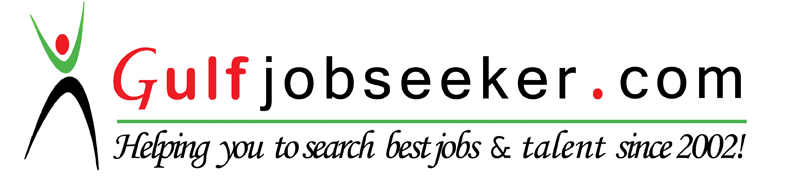 Date of Birth: 30/01/1985 (UAE)Nationality: EgyptianMarital Status: SingleFirst Name of Application CV No: 1705140Whatsapp Mobile: +971504753686 